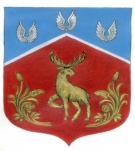 Администрация муниципального образованияГромовское сельское поселениемуниципального образования Приозерский муниципальный районЛенинградской области П О С Т А Н О В Л Е Н И Е    От  12 февраля  2019 года            №   41		   				 Об утверждении перечня должностей муниципальнойслужбы администрации муниципального образованияГромовское  сельское  поселение муниципальногообразования  Приозерский муниципальный районЛенинградской области, при замещении которыхмуниципальный служащий обязан представлять сведенияо своих доходах, расходах об имуществе и обязательствахимущественного характера, а также о доходах,расходах, об имуществе и обязательствах имущественногохарактера своих супруги (супруга) и несовершеннолетнихдетей, в новой редакции.        В соответствии с Федеральным законом от 3 декабря 2012 года № 230-ФЗ «О контроле за соответствием расходов лиц, замещающих государственные должности, и иных лиц их доходам», статьями 5 и 15 Федерального закона от 2 марта 2007 года № 25-ФЗ «О муниципальной службе в Российской Федерации», с Федеральным законом от 25 декабря 2008 года № 273-ФЗ «О противодействии коррупции» и указом Президенте российской Федерации от 18 мая 2009 года № 557 «Об утверждении перечня должностей федеральной государственной службы, при замещении которых федеральные государственные служащие обязаны представлять сведения о своих доходах, об имуществе и обязательствах имущественного характера, а также сведения о доходах, об имуществе и обязательствах имущественного характера своих супруги (супруга) и несовершеннолетних детей», администрация муниципального образования   Громовское  сельское  поселение муниципального образования Приозерский муниципальный район Ленинградской области ПОСТАНОВЛЯЕТ:1. Утвердить перечень должностей муниципальной службы администрации муниципального образования  Громовское  сельское  поселение муниципального образования Приозерский муниципальный район Ленинградской области, при замещении которых муниципальный служащий обязан представлять сведения  о своих доходах, расходах об имуществе и обязательствах  имущественного характера, а также о доходах,  расходах, об имуществе и обязательствах имущественного  характера своих супруги (супруга) и несовершеннолетних  детей в новой редакции, согласно приложению 1. 2. Признать утратившим силу постановление администрации муниципального образования   Громовское  сельское муниципального образования Приозерский муниципальный район Ленинградской области от 11.09.2009 года № 133.  Глава администрации:                                                             А.П.КутузовГорюнова О.Н.99-447Разослано: дело-2,  прокуратура-1                                                                                                                          Приложение № 1Утверждено  постановлением администрации муниципального  образованияГромовское  сельское  поселениемуниципального  образования Приозерский  муниципальный  районЛенинградской  области № 41 от 12.02.2019гПЕРЕЧЕНЬдолжностей муниципальной службы администрации муниципального образования Громовское   сельское поселение  муниципального  образования  Приозерский  муниципальный  район  Ленинградской  области , при замещении которых муниципальный  служащий  обязан представлять сведения о своих доходах, расходах об имуществе и обязательствах имущественного характера, а  также  о  доходах, расходах, об  имуществе  и  обязательствах имущественного  характера  своих супруги (супруга)  и  несовершеннолетних  детей№Наименование должности  муниципальной  службы1Глава администрации   2Заместитель главы администрации   3Начальник  сектора  экономики  и финансов4Члены единой комиссии по осуществлению закупок для нужд администрации 5 Руководители муниципальных учреждений